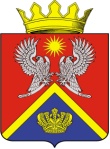 АДМИНИСТРАЦИЯ СУРОВИКИНСКОГО МУНИЦИПАЛЬНОГО РАЙОНА ВОЛГОГРАДСКОЙ ОБЛАСТИПОСТАНОВЛЕНИЕот 02.11.2022                                   № 859Об утверждении Плана мероприятий («дорожной карты»)по содействию развитию конкуренции на территорииСуровикинского муниципального районаВолгоградской области на 2022-2025 г.г.       В целях создания условий для развития конкуренции в Суровикинскоммуниципальном  районе  Волгоградской области, в соответствии с распоряжением Правительства Российской Федерации от 02 сентября 2021 г. № 2424-р, а также стандартом развития конкуренции в субъектах Российской Федерации, утвержденным распоряжением Правительства Российской Федерации от 17 апреля 2019 г. № 768-р, постановлениями Губернатора Волгоградской области от 19 ноября 2018 г. № 779 «Об утверждении ключевых показателей развития конкуренции в Волгоградской области», от 28 августа 2019 г. № 475 «Об утверждении Перечня товарных рынков для содействия развитию конкуренции в Волгоградской области», протоколом заседания координационного совета Суровикинского муниципального района Волгоградской области по развитию малого и среднего предпринимательства и развитию конкуренции от 24 октября 2022 г. № 3, Уставом Суровикинского муниципального района Волгоградской области администрация Суровикинского муниципального района Волгоградской области постановляет:       1. Утвердить План мероприятий («дорожную карту») по содействиюразвитию конкуренции на территории Суровикинского муниципальногорайона Волгоградской области на 2022-2025 г.г. согласно приложению.       2. Оказывать содействие органам исполнительной власти Волгоградской области по достижению до 01 января 2023 г. значений ключевых показателей развития конкуренции в Волгоградской области, утвержденных постановлением Губернатора Волгоградской области от 19ноября 2018 г. № 779.       3. Признать утратившими силу:       - постановление администрации Суровикинского муниципального района Волгоградской области от 12.03.2019 № 173 «Об утверждении плана мероприятий («дорожной карты») по содействию развитию конкуренции на территории Суровикинского муниципального района Волгоградской области на 2019-2022 г.г.»;       - постановление администрации Суровикинского муниципального района Волгоградской области от 06.09.2019 № 732 «О внесении изменений в постановление администрации Суровикинского муниципального района Волгоградской области от 12.03.2019 № 173 «Об утверждении Плана мероприятий («дорожной карты») по содействию развитию конкуренции на территории Суровикинского муниципального района Волгоградской области на 2019-2021 г.г.»;       - постановление администрации Суровикинского муниципального района Волгоградской области от 27.08.2020 № 627 «О внесении изменения в постановление администрации Суровикинского муниципального района Волгоградской области от 12.03.2019 № 173 «Об утверждении Плана мероприятий («дорожной карты») по содействию развитию конкуренции на территории Суровикинского муниципального района Волгоградской области на 2019-2022 г.г.»;       - постановление администрации Суровикинского муниципального района Волгоградской области от 15.10.2020 № 762 «О внесении изменений в План мероприятий («дорожную карту») по содействию развитию конкуренции на территории Суровикинского муниципального района Волгоградской области на 2019-2022 г.г., утвержденный постановлением администрации Суровикинского муниципального района Волгоградской области от 12.03.2019 № 173».          4.  Настоящее постановление вступает в силу после его подписания и подлежит  обнародованию путем размещения на информационном стенде в здании администрации Суровикинского муниципального района, расположенном по адресу: Волгоградская область, г. Суровикино, ул. Ленина, д. 64.       5.  Контроль  за исполнением настоящего постановления возложить на заместителя главы Суровикинского муниципального района Волгоградской области по финансам и экономике Чистову Г.А.И.о. главы Суровикинскогомуниципального района	                 А.В. Токарев